Juana Demelsa  Peña Martel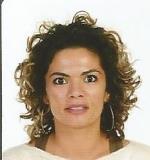 http://oscarydemelsa30.MiCVweb.comObjetivo Profesional[ Escribir Objetivo profesional ]ExperienciaTelde  (Las Palmas )FormaciónHABILIDADES/CAPACIDADESFormación ComplementariaIdiomasInformáticaInformación adicional